Задание подготовлено в рамках проекта АНО «Лаборатория модернизации образовательных ресурсов» «Кадровый и учебно-методический ресурс формирования общих компетенций обучающихся по программам СПО», который реализуется с использованием гранта Президента Российской Федерации на развитие гражданского общества, предоставленного Фондом президентских грантов.РазработчикиСевостьянова О.В., ГБПОУ «Самарский социально-педагогический колледж»Чурбакова Е.В., ГБПОУ «Самарский государственный колледж сервисных технологий и дизайн»Назначение заданияКомпетенция в области разрешения проблем. Целеполагание и планирование. Уровень I43.02.14МДК 02.01. Организация и контроль текущей деятельности сотрудников службы питанияТема: Особенности подготовки и технологий организации обслуживания в организациях службы питанияВам поручено ресурсное обеспечение организации мероприятия.Изучите источники.Спланируйте необходимые для деятельности ресурсы.Заполните бланк заказа посуды и текстиля. Ставьте прочерк, если какая-либо позиция не нужна.Запишите, сколько необходимо официантов для обслуживания банкета.Бланк заказа посуды и текстиляКоличество официантов для обслуживания банкета______________Источник 1Меню банкетаИсточник 2Расстановка столов для банкета на 30 человекРазмер стола: 150 см х150 смИсточник 3Подготовка к банкетуПодготовительная работа к проведению банкета состоит из приема заказа, подготовки к проведению банкета, обслуживания. Правильное оформление заказа во многом зависит от того, насколько подробно и своевременно продуманы, и согласованны все условия и порядок проведения банкета между его устроителем и администрацией ресторана.Перед началом банкета метрдотель, составляя план обслуживания столов, подразделяет их на секторы, закрепляя каждый за определенными квалифицированными официантами. Метрдотель заранее распределяет между ними всю работу по обслуживанию гостей. Метрдотель регулирует работу официантов, дает распоряжение на выход в зал с очередным блюдом.Расчет количества официантов производится по формуле:Nо = N/x,где:N - Количество гостей,Х - норма гостей на одного официанта, 9-12 человек.Nо = 85/10 = 9 официантовПри расчете количества официантов исходят из того, что каждый официант выполняет все операции по обслуживанию гостей в закрепленном за ним секторе.После уборки торгового помещения и расстановки мебели администратор зала или бригадир официантов получает в сервизной посуду и столовые приборы, тщательно проверяя их состояние. Тарелки должны быть без трещин и отколов, фужеры, рюмки - чистыми и без повреждений. Обнаружив дефекты на посуде, приборах, их возвращают в сервизную.В ресторанах используют столовое белье - скатерти, салфетки, ручники - из льняных тканей, оно прочнее и гигиеничнее, чем из хлопчатобумажных тканей. Так, льняные салфетки и скатерти более гладкие на ощупь, меньше загрязняются и легко отстирываются.Скатерти подразделяют на обычные размером 173 х 173 см, банкетные размером 173 х 208, 173 х 250, 173 х 280, 173 х 500 см, а также банкетное полотно шириной 173 и 140 см и длиной от 5 до 10 м. Салфетки преимущественно белые размером 46 х 46 см и цветные с ажуром 35 х 35 см. Ручник из белой льняной ткани 35 х 85 см необходим для подачи блюд.Столовое белье, употребляемое при обслуживании, должно быть накрахмалено и выглажено. Скатерти складывают по длине, проглаживают основную складку, затем снова складывают вдвое по длине, после чего складывают два раза поперек, начиная с середины.Чистые и выглаженные скатерти и салфетки хранятся в бельевой, где их получают для сервировки столов и проверяют. При обнаружении дефектов столовое белье возвращают в бельевую.Посуду к подсобным столам доставляют на подносах или официантских тележках. На подносах, застеленных полотняной салфеткой для уменьшения скольжения, переносят стеклянную посуду (фужеры, рюмки, бокалы). Тарелки переносят, накрывая их ручником.Приступая к сервировке столов, официанты предварительно протирают столовую посуду и приборы чистыми салфетками. Тарелку, обхватив ее левой рукой концом полотенца, а правой рукой зажав остальную часть полотенца, протирают, поворачивая.Рюмки протирают осторожно, так как при сильном нажатии хрупкое стекло может лопнуть и поранить руку. Нельзя дуть на стеклянную посуду, протирая ее, использовать несвежую салфетку - это противоречит правилам санитарии и гигиены. Бокал, фужер, рюмку держат за ножку полотенцем левой рукой, а правой рукой, взяв полотенце, протирают одновременно наружную и внутреннюю стороны. Столовые приборы берут (сразу несколько штук) левой рукой через полотенце, а правой протирают до блеска. Начищенные приборы укладывают на салфетку, на подносы и убирают в подсобный столик. На подсобных столиках подготавливают вазочки для цветов, а также приборы для специй. Они должны быть абсолютно чистыми. Солонки наполняют на 3/4 объема солью и закрывают крышкой. Перечницы наполовину наполняют сухим перцем. Пепельницы официанты чистят специальным материалом вне торгового зала.Завершающим этапом подготовки залов к обслуживанию посетителей ресторана является сервировка столов.Сервировка столовПредварительная сервировка столов зависит от класса ресторана, метода и времени обслуживания. В ресторанах люкс и высшего класса используется красивая, современная столовая посуда и приборы, столовое белье высшего качества. В утреннее и обеденное время применяется минимальная сервировка, а в вечернее время более полная. Минимальная сервировка столов на завтрак состоит из закусочной и пирожковой тарелок, закусочных приборов, чайной ложки, фужера и салфетки (рис. 1).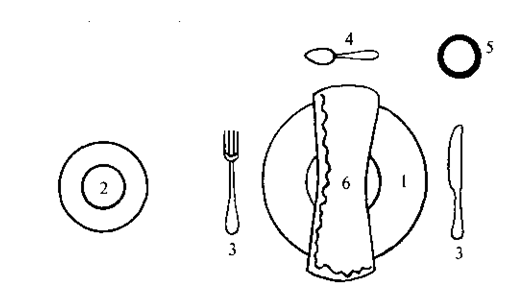 Рис. 1. Минимальная сервировка на завтрак:1 - закусочная тарелка;2 - пирожковая тарелка;3 - закусочные приборы;4 - чайная ложка;5 - фужер;6 - салфеткаМинимальная сервировка столов на обед должна, включать столовую, закусочную и пирожковую тарелки, закусочные приборы, столовые приборы, столовую ложку, фужеры, салфетки (рис.2).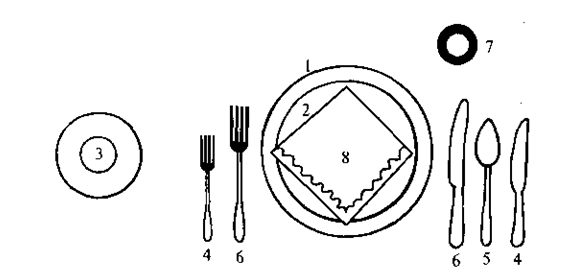 Рис. 2. Минимальная сервировка на обед:1 - столовая тарелка; 2 - закусочная тарелка; 3 - пирожковая тарелка; 4 - закусочные приборы; 5 - столовая ложка; 6 - столовые приборы; 7 - фужер; 8 - салфеткаМинимальная вечерняя сервировка (столовая, закусочная, пирожковая тарелки, закусочные, столовые приборы, фужер, рюмка для вина, рюмка для водки, салфетка) показана на рис. 3. Сервировка десертного стола и исполнительная сервировка представлены на рис. 4 и 5. Сервировка стола должна соответствовать заказу подаваемых ’ блюд, закусок и напитков и гармонировать с цветом скатерти и салфеток. Последовательность сервировки стола следующая: накрытие стола скатертью, сервировка тарелками, приборами, стеклянной посудой, складывание салфеток, расстановка приборов для специй, убранство стола, если вечер тематический (Новый год).Для расстановки общих блюд на банкетном столе определяем «точки доступности» (на расстоянии вытянутой руки). Как правило, на 6 гостей - одна тарелка с общим блюдом. Блюда расставляются в шахматном порядке.Для официантов необходимы будут ручники. Ручники берутся из расчета по 2 на одного официанта.При проведении банкета салфетки, ручники и полотенца берут с запасом, из расчета 20% от общего количества.Посуда, приборы и стекло устанавливаются в соответствии с правилами сервировки.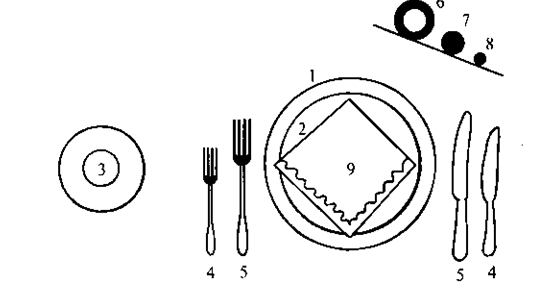 Рис. 3. Минимальная вечерняя сервировка:1 - столовая тарелка; 2 - закусочная тарелка; 3 - пирожковая тарелка; 4 - закусочные приборы (нож, вилка); 5 - столовые приборы; 6 - фужер; 7 - рюмка для вина; 8 - рюмка для водки; 9 - салфетка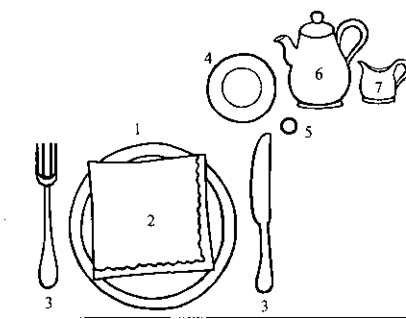 Рис. 4. Десертный стол:1 - десертная тарелка; 2 - салфетка; 3 - десертные приборы; 4 - фужер; 5 - рюмка для конька; 6 - кофейник; 7 - сливочник.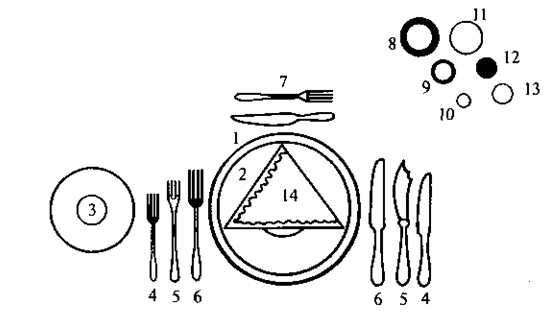 Рис. 5. Исполнительная сервировка:1 - столовая тарелка; 2 - закусочная тарелка; 3 - пирожковая тарелка; 4 - закусочные приборы (нож, вилка); 5 - рыбные приборы (нож, вилка); 6 - столовые приборы (нож, вилка); 7 - десертные приборы (нож, вилка); 8 - фужер; 9 - лафетная рюмка; 10 - водочная рюмка; 11 - бокал для шампанского; 12 - рейнвейная рюмка; 13 - мадерная рюмка; 14 - салфетка.Посуда, приборы и стекло, используемые для банкетов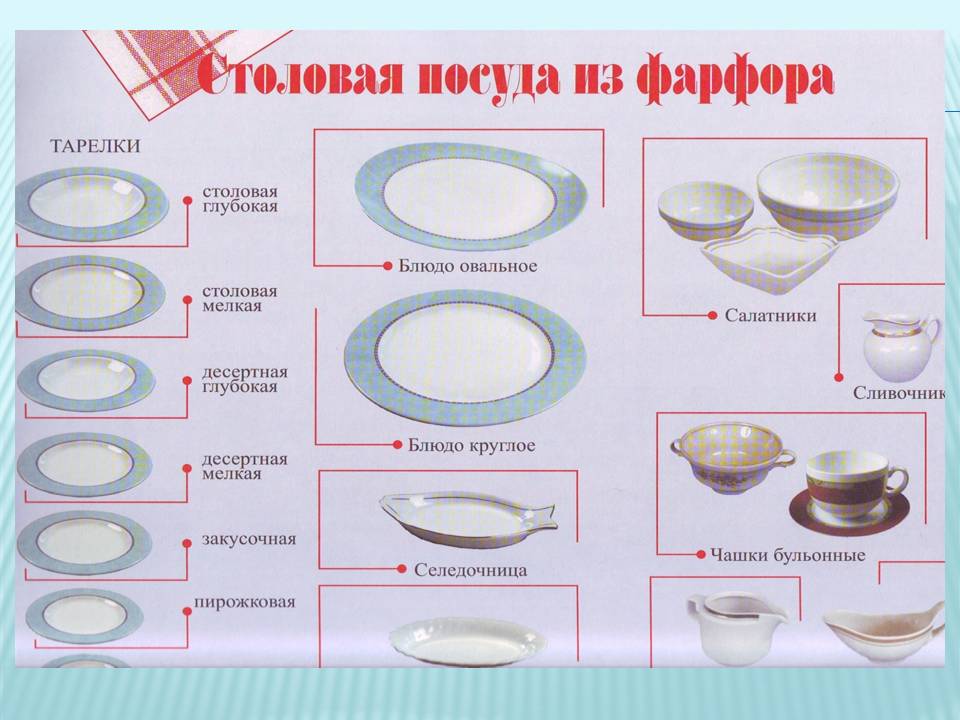 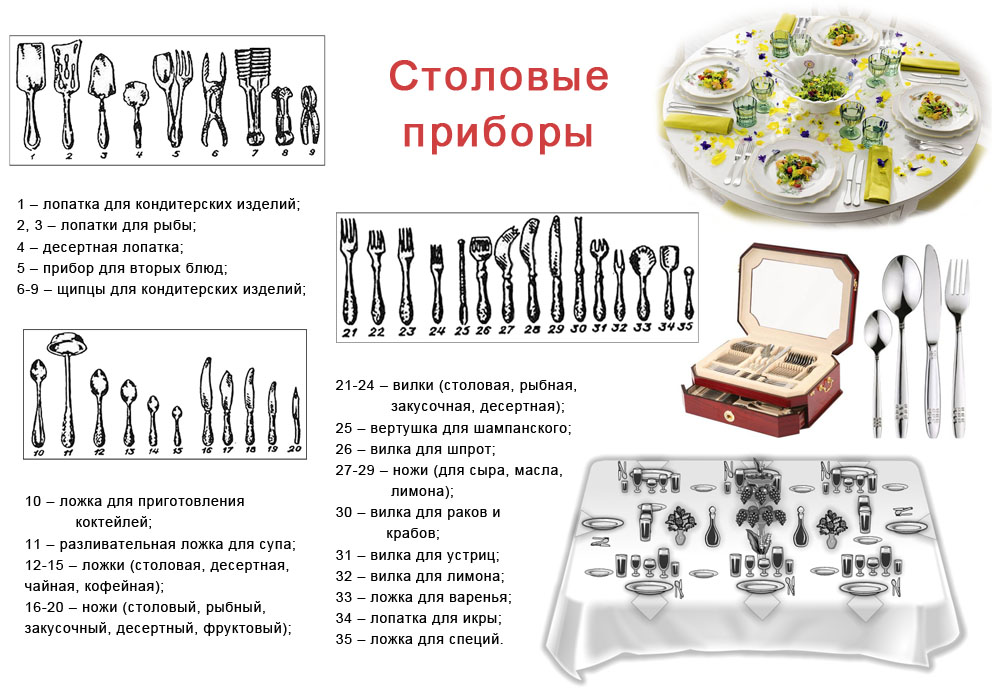 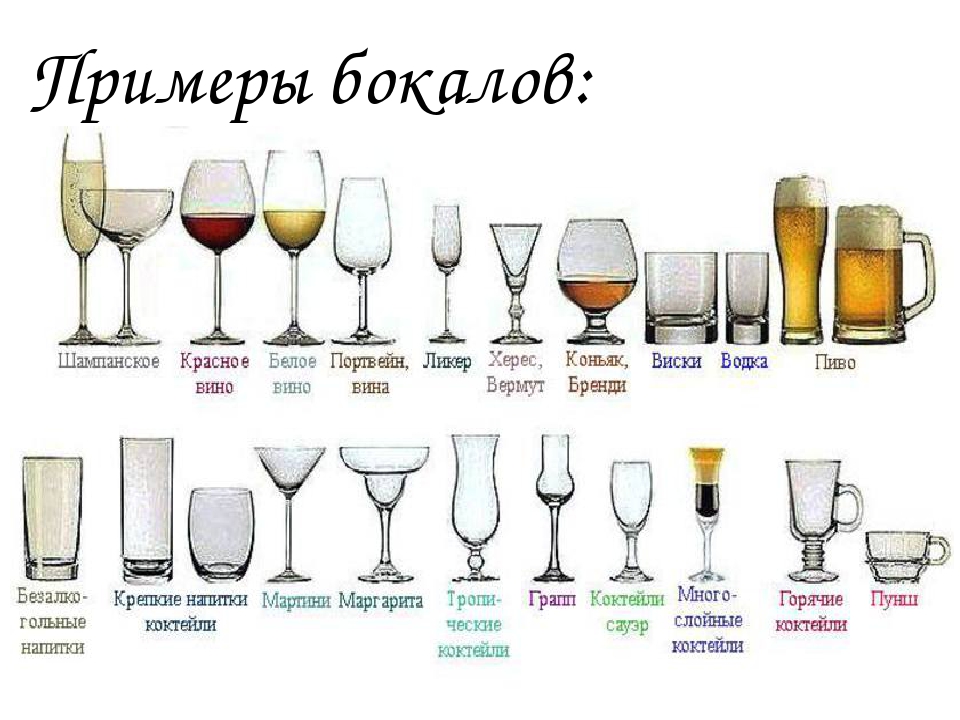 Источник 4Ход обслуживанияИнструмент проверкиБланк заказа посуды и текстиляКоличество официантов для обслуживания банкета 3*ошибкой считается заказ неверного вида посуды, ошибка в количестве заказанной посуды, отсутствие заказа нужной посуды.**выделено в бланке оранжевой заливкой.ПосудаПосудаПосудаПосудаПосуда№НаименованиеИмеющееся количество, шт.Имеющееся количество, шт.Заказ, шт.Блюдо круглое большое100100Блюдо круглое среднее100100Блюдо круглое маленькое150150Блюдо овальное большое100100Блюдо овальное среднее100100Блюдо овальное маленькое150150Тарелка столовая200200Тарелка закусочная200200Тарелка пирожковая200200Тарелка десертная100100Салатник большой8080Салатник средний8080Салатник малый100100Селедочница5050Суповая тарелка100100Чашка бульонная150150Чайная пара100100Кофейная пара5050Ваза для фруктов1010Бокал для воды200200Бокал для красного вина200200Бокал для белого вина200200Бокал для коньяка100100Рюмка для водки200200ПриборыПриборыПриборыПриборыПриборыВилка столовая100100Вилка закусочная100100Вилка для рыбы5050Вилка для мяса5050Вилка десертная7070Нож столовый100100Нож закусочный100100Нож для рыбы5050Нож для мяса5050Нож десертный7070Ложка для супа100100Ложка десертная5050Ложка чайная100100Ложка кофейная5050Ложка салатная100100ТекстильТекстильТекстильТекстиль№НаименованиеКол-воРазмерСкатерти10173 х 173 смСкатерти10173 х 208 смСалфетки20046 х 46 смРучники5035 х 35 см№НаименованиеВыход, гр.ЦенаКол-во1«Дары волхвов» (буженина, грудинка, с\в говядина, с\к колбаса, рулет деликатесный из утиной грудки)35048062Паштет из кролика20036073Овощная феерия (свежие: огурцы, помидор, болгарский перец, зелень)40038054Рыбацкое угощение (отварная белуга, копченый угорь, малосоленая форель)35052065Отварной картофель фаршированный сельдью и зеленым луком250210106Дедушкин гостинец (соленое сало с чесноком на тостах из ржаного хлеба)150150107Хрустящая капуста с клюквой30011078«Белые грузди в сметане»30025079Салат «Рождественский» (язык говяжий, болгарский перец, свежий огурец, перепелиные яйца, орехи, майонез, зелень)1803703010Горячая закуска из утиного филе (утка, сыр, зелень)1503403011Говядина под клюквенным соусом150/504103012Овощи гриль (кабачки, баклажаны, болгарский перец)1502003013Рождественский пирог с клубникой и мороженным100/501703014Чай, кофе от заказчика15Напитки от заказчика (вода, вино белое, коньяк, водка)16Фрукты от заказчика (яблоки, бананы, виноград, мандарины)Итого:Ход мероприятияСлужащиеВстреча гостейСтарший менеджер, заказчикПодача аперитиваОфициант по напиткамЗажигание свечейОфициантыУсаживание гостейСтарший менеджер, официантыПодача хлебаОфициант по блюдамПодачи винОфициант по напиткамПодача Минеральных ВодОфициант по напиткамУборка тарелок из-под закусокОфициант по блюдамПовторная подача напитковОфициант по напиткамПодача основных блюдОфициант по блюдамПодача напитковОфициант по напиткамПродолжение подачи основных блюдОфициант по блюдамУборка тарелок из-под основных блюдОфициант по блюдамУборка столовОфициантыУдаление ненужных столовых приборовОфициантыПодача шампанских винОфициант по напиткамПодача десертаОфициант по блюдамУборка десертных тарелокОфициант по блюдамПодача кофе и напитковОфициант по напиткамУборка чашек из-под кофеОфициант по напиткамУборка салфетокОфициант по блюдамПовторное предложение шампанскогоОфициант по напиткамПрощание с гостямиСтарший менеджер, официантыПосудаПосудаПосудаПосудаПосуда№НаименованиеИмеющееся количество, шт.Имеющееся количество, шт.Заказ, шт.Блюдо круглое большое100100-Блюдо круглое среднее10010022Блюдо круглое маленькое150150-Блюдо овальное большое100100-Блюдо овальное среднее10010017Блюдо овальное маленькое150150-Тарелка столовая20020030Тарелка закусочная20020030Тарелка пирожковая200200-Тарелка десертная10010030Салатник большой808014Салатник средний8080-Салатник малый10010030Селедочница5050-Суповая тарелка100100-Чашка бульонная150150-Чайная пара100100-Кофейная пара5050-Ваза для фруктов1010-Бокал для воды20020030Бокал для красного вина20020030Бокал для белого вина20020030Бокал для коньяка10010030Рюмка для водки20020030ПриборыПриборыПриборыПриборыПриборыВилка столовая10010060Вилка закусочная10010060Вилка для рыбы5050-Вилка для мяса5050-Вилка десертная707030Нож столовый100100-Нож закусочный10010060Нож для рыбы5050-Нож для мяса5050-Нож десертный7070-Ложка для супа100100-Ложка десертная5050-Ложка чайная100100-Ложка кофейная5050-Ложка салатная10010053ТекстильТекстильТекстильТекстиль№НаименованиеКол-воРазмерСкатерти10173 х 173 смСкатерти10173 х 208 см3Салфетки20046 х 46 см40Ручники5035 х 35 см6Полностью верно спланирован заказ посуды общего пользования**3 баллаЗаказ посуды общего пользования спланирован с одной ошибкой*1 баллПолностью верно спланирован заказ посуды индивидуального пользования3 баллаЗаказ посуды индивидуального пользования спланирован с одной ошибкой*1 баллПолностью верно спланирован заказ приборов3 баллаЗаказ приборов спланирован с одной ошибкой*1 баллПолностью верно спланирован заказ текстиля3 баллаЗаказ текстиля спланирован с одной ошибкой*1 баллЗа верно указанное количество официантов1 баллМаксимальный балл13 баллов